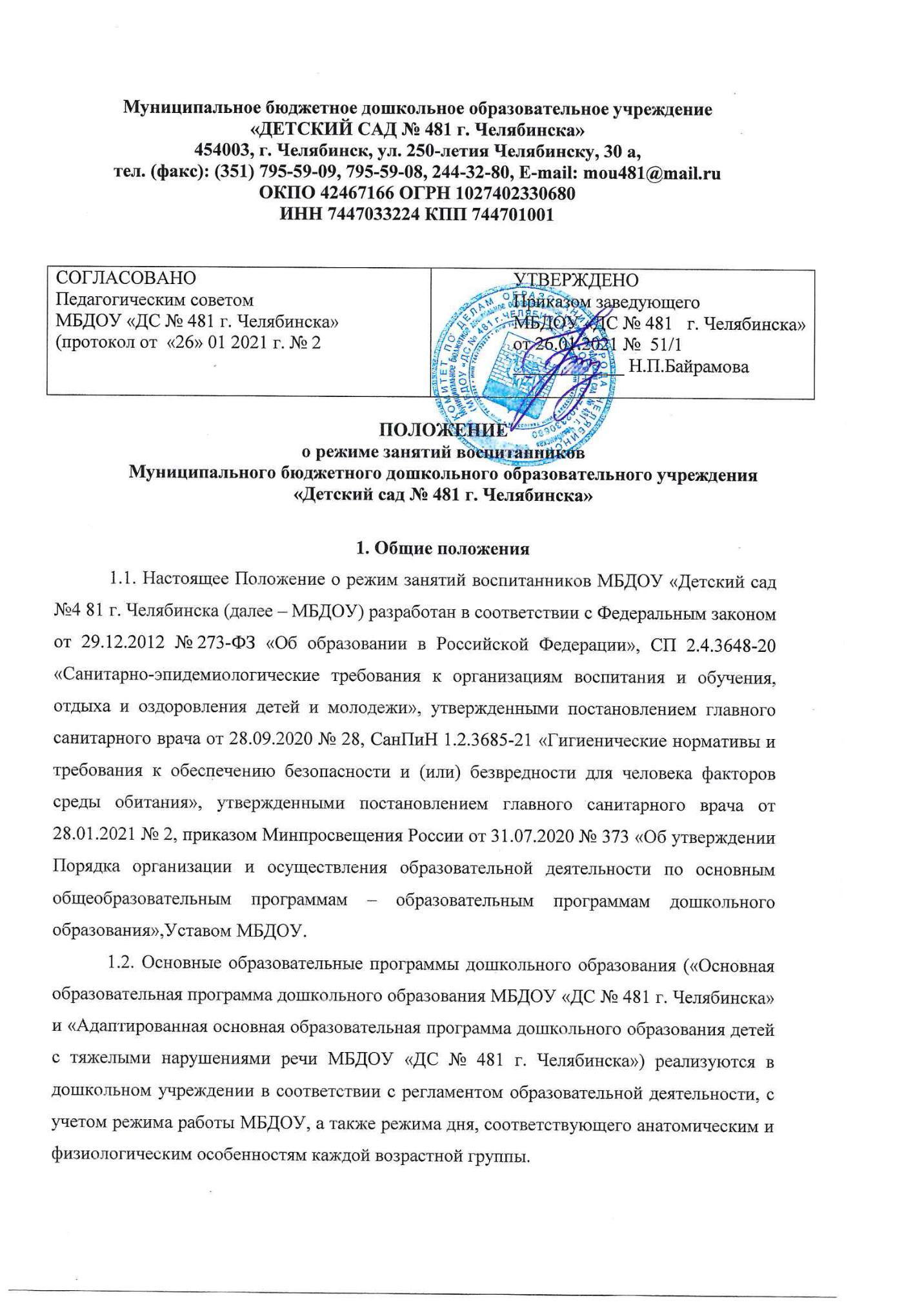 1.3. Режим занятий устанавливает продолжительность образовательной нагрузки в течение одного занятия и одного дня, особенности организации занятий с применением электронных средств обучения и занятий по физическому воспитанию.2. Режим работы МБДОУ и групп2.1. Режим работы МБДОУ: пятидневная рабочая неделя. Выходные дни –суббота, воскресенье, нерабочие праздничные дни.2.2. Дошкольные группы в МБДОУ «ДС № 481 г. Челябинска» функционируют в режиме:_ кратковременного пребывания (3-часового пребывания) – с 8 ч 00 мин. до 11 ч 00 мин. в первую половину дня, с 15 ч 00 мин. до 18 ч 00 мин. во вторую половину дня, либо согласно индивидуальному графику; - кратковременного пребывания (5-часового пребывания) - с 7 ч 00 мин. до 12 ч 00 мин. в первую половину дня или согласно индивидуальному графику;- полного дня (12-часового пребывания) – с 7 ч 00 мин. до 19 ч 00 мин.3. Режим занятий воспитанников3.1. Образовательная программа дошкольного образования реализуется в группах, функционирующих в режиме не менее 3 часов в день. Образовательная программа дошкольного образования может реализовываться в течение всего времени пребывания воспитанника в МБДОУ.3.2. Продолжительность одного образовательного занятия составляет не более:10 мин. – от полутора до трех лет;15 мин. – для детей от трех до четырех лет;20 мин. – для детей от четырех до пяти лет;25 мин. – для детей от пяти до шести лет;30 мин. – для детей от шести до семи лет.3.3. Продолжительность суммарной образовательной нагрузки в течение дня составляет не более:20 мин. – от полутора до трех лет;30 мин. – для детей от трех до четырех лет;40 мин. – для детей от четырех до пяти лет;50 мин. или 75 мин. при организации образовательного занятия после дневного сна – для детей от пяти до шести лет;90 мин. – для детей от шести до семи лет.3.4. Занятия для всех возрастных групп начинаются не ранее 8 ч 00 мин. и заканчиваются не позже 17 ч. 00 мин.3.5. Во время занятий воспитатели проводят соответствующие физические упражнения.3.6. Перерывы между занятиями составляют не менее 10 мин.4. Режим занятий с применением электронных средств обучения4.1. Занятия с использованием электронных средств обучения проводятся в возрастных группах от пяти лет и старше.4.2. Непрерывная и суммарная продолжительность использования различных типов ЭСО на занятиях составляет:4.3. Для воспитанников 5-7 лет продолжительность непрерывного использования:- экрана с демонстрацией обучающих фильмов, программ или иной информации, предусматривающих ее фиксацию в тетрадях воспитанниками, составляет 5–7 минут;- наушников составляет не более часа. Уровень громкости устанавливается до 60 процентов от максимальной.4.4. Во время занятий с использованием электронных средств обучения воспитатели проводят гимнастику для глаз.5. Режим физического воспитания5.1. Продолжительность физкультурных, физкультурно-оздоровительных занятий и мероприятий определяется с учетом возраста, физической подготовленности и состояния здоровья детей.5.2. Занятия физической культурой и спортом, подвижные игры проводятся на открытом воздухе, если позволяют показатели метеорологических условий (температура, относительная влажность и скорость движения воздуха) и климатическая зона. В дождливые, ветреные и морозные дни занятия физической культурой проводятся в физкультурном зале.6. Заключительные положения6.1.  Настоящее Положение вступает в силу с момента его утверждения руководителем  Учреждения.6.2. Изменения и дополнения к Положению принимаются в составе новой редакции Положения решением Педагогического совета и утверждаются руководителем Учреждения. 	6.3. После принятия новой редакции Положения предыдущая редакция утрачивает силу.Электронное средство обученияВозраст воспитанникаПродолжительность, мин., не болееПродолжительность, мин., не болееЭлектронное средство обученияВозраст воспитанникаНа одном занятииВ деньИнтерактивная доска5-7720Интерактивная панель5-7510Персональный компьютер, ноутбук6-71520Планшет6-71010